Motivación Intrínseca del Docente para Impactar a nuestra Población UniversitariaProfesor Edgar Lopategui CorsinoFacultad de Educación y Profesiones de la ConductaTrigésimo Foro Educativoen Tributo a la Dra. Minerva MatosLIDERAR, INNOVAR, DISEÑAR, EVOLUCIONAR, REINVENTAR:30 Años formando Líderes7 de abril de 2018ReseñaSe realiza un análisis de los procesos educativos, emprendedores y de liderazgo, que encausan al docente a generar actividades creativas, y posean un impacto significativo en la población universitaria y la sociedad, con énfasis en los alumnos.  Se establecen las estrategias orientadas a incentivar los alumnos para puedan concebir ideas innovadoras en el contexto educativo, en particular bajo el entorno de la salud, educación física, el deporte y ciencias del movimiento humano.  A raíz de la reflexión crítica, y proyección visionaria, se presentan propuestas emprendedoras dirigidas a mejorar la calidad del aprendizaje de los alumnos, como lo es el desarrollo de un Centro Preventivo y Terapéutico para las Ciencias del Movimiento Humano, una empresa educativa.  El mismo, servirá de práctica clínica, y laboratorio, para los cursos académicos que componen el Bachillerato en Tecnología Deportiva, así como el Bachillerato en Gerencia Deportiva con Entrenamiento Deportivo.  Además, se pretende que tal centro ofrezca servicios clínicos a la población universitaria y a la comunidad más cercana.Palabras Claves:  liderazgo, líder, liderazgo distributivo, emprendedor, educación, visiónMotivación Intrínseca del Docente para Impactar a nuestra Población UniversitariaMi esencia humana, mi deber docente, mi visión altruista y empática-espiritual, y otras, representan algunos incentivos intrínsecos que dirigen mi ser hacia aquellas acciones estratégicas que disponen a mis estudiantes las herramientas que requieren para tener éxito en su vida ocupacional y personal.  Desde que asumí mi función como profesor, en el 1984, para aquel tiempo a, a tarea parcial, y más joven, claro, me propuse a proveer a mis estudiantes con los materiales educativos, así como valores éticos apropiados.  A partir de aquel momento, mi finalidad era, pues, conocer a los aprendices, indagar por sus necesidades, aconsejarlos, de manera que fuesen ciudadanos productivos, honrados y humildes.  Según fui madurando como docente, prácticamente a través de toda mi vida en la Universidad Interamericana de Puerto Rico, Recinto Metropolitano, asimilé más destrezas pedagógicas para satisfacer las necesidades intelectuales y sociales de los aprendices.  Todos estos procesos los realizaba por sentido común, de forma innata, sin tener conocimiento sobre teoría de planificación estratégica, de proyectos, liderazgo y procesos emprendedores, pero en la práctica real lo ejecutaba.  En el año 2008, conocí a un gran ser humano, el profesor, ahora Doctor, Alex Rodríguez Ginorio, y desde su aura pude visualizar la necesidad de emprender, con o sin fines de lucro.  Entendí, su visión y perspectiva de transformación que se habría plasmar en nuestra Universidad.La Huella VivienteMientras tenga un hálito de vida, la misión de mi esencia es servir, si, a mis aprendices.  Con esta encomienda en mente, me he propuesto modelar una diversidad de adalides, enfatizando en compartir entre mis alumnos responsabilidades auténticas de liderazgo.  Por ejemplo, en proyectos dirigidos a ferias de salud y aptitud física, distribuyo deberes entre mis estudiantes, de manera que tomen iniciativas propias para alcanzar la finalidad de la propuesta.  Claro, para cada instante, modelo un perfil de guía y orientador, es decir, un líder visible en todo momento.  Entonces, en un bucle perenne, intento desarrollar, junto a mis alumnos, los procesos de creatividad, la generación de ideas innovadoras y transformadoras, es decir, líderes visionarios.La Misión de Liderar con mis Alumnos	Ser líder, docente y emprendedor, representa una función de vital importancia en el contexto del movimiento humano, y sus ciencias aliadas, el cual incluye la educación física, los deportes, la recreación, la kinesiología, la fisiología del movimiento humano el entrenamiento personal, y otros.  Se trata, pues, de crear un ambiente que propicie visualizar necesidades prospectivas, de ver más allá de lo que es común.En el campo del deporte, el liderazgo del entrenador representa un factor de suma importancia para el nivel de ejecutoria de los atletas.  Este tipo de liderando afecta el clima emocional y motivacional del competidor (Troncoso Avalos, Burgos Dávila, & López-Walle, 2015).  Es curioso, que el líder transformacional representa un eje vital bajo los escenarios deportivos, particularmente para mantener motivados a los participantes en programas de actividad física (Álvarez, Castillo, Molina-García, & Balague, 2016).El líder en el campo de la salud, incluyendo las ciencias del movimiento humano, requiere poseer características de liderazgo, así como gerenciales (Jonas, McCay, & Keogh, 2011).  Estos líderes se pueden ubicar, y destacar, en la práctica clínica (e.g., enfermera, fisiólogo del ejercicio clínico, el médico), en el campo de la investigación y en la vertiente educativa.  El componente administrativo del líder clínico es vital para el bienestar fiscal y operativo de la organización que dirigen.  Mi campo de especialidad se inserta en la medicina del deporte, en el cual he laborado con pacientes (elemento clínico), como investigador y educador.  En la actualidad, me concentro en la educación y en la diseminación de literatura educativa por medios virtuales (ir a: salumed.com).Un líder posee visión y dirección para sus seguidores, es decir., la organización que dirige.  Otra vertiente clave de un líder inmerso en los servicios de salud es el emprender.  Mi área de especialidad, dentro del campo de la medicina del deporte o ciencias del movimiento humano, es la fisiología del ejercicio.  Como educador, y siguiendo la misión de la Universidad Interamericana de Puerto Rico, Recinto Metropolitano, intento fomentar el desarrollo de ideas, e identificación de oportunidades, entre mis estudiantes y colegas de trabajo.  Se trata, pues de ser creativo e innovador.  Mi sueño ha sido crear una empresa educativa insertada en la Universidad, ofreciendo servicios de prescripción de ejercicio, evaluación de los componentes de la aptitud física, masaje terapéutico, vendaje terapéutico, y otros servicios.  Sin duda, esto es una función de un líder clínico, pero a la vez un líder gerencial, educativo y emprendedor.El Presagio del FuturoLa capacidad de poder advertir prospectivamente la urgencia de cambios, los cuales habrán de guiar el porvenir de la entidad que conduce el líder, es lo que conocemos como visión (Wanasika & Krhnke, 2017).  La génesis para la transformación y la innovación es, fundamentalmente, la proyección futurística del líder, claro, para el bien de la institución académica y su población (i.e., estudiantes, profesores, personal administrativo y comunidad circundantes) (Kirkpatric & Lock, 1991). Mi propuesta es trabajar, junto con mis estudiantes, hacia la creación de un Centro Preventivo y Terapéutico para las Ciencias del Movimiento Humano, una meta que es común entre los estudiantes y mis colegas de trabajo.  Este proyecto es auto sustentable, y se espera edificarse en un lugar estratégico en recinto, preferiblemente ubicado en las instalaciones físicas del gimnasio.  El centro habrá de cumplir con varias necesidades imperantes de dos bachilleratos, bajo el esquema de la Escuela de Educación, que son: 1) Bachillerato en Artes en Tecnología Deportiva y, 2) Bachillerado en Artes en Gerencia Deportiva con Entrenamiento Deportivo.  A continuación, se enumeran los servicios vitales del centro:1.	Lugar de laboratorio para los diversos cursos de ambos bachilleratos(e.g., fisiología del movimiento humano, principios del entrenamiento atlético, primeros auxilios, kinesiología y anatomía funcional, evaluación y rehabilitación de lesiones deportivas, metodología del entrenamiento funcional, técnicas y destrezas para el entrenamiento personal, y otros).2.	Centro de práctica clínica para tales concentraciones.3.	Bases para la confección de programas de ejercicio y actividad física para lacomunidad universitaria y circundante.4.	Centro para la administración de ejercicios terapéuticos y modalidades de terapiafísica para los estudiantes que practican ejercicios/deportes, y atletas de le LAI yLIDE.5.	Centro para el tratamiento complementario, vía ejercicios y actividades físicas,para diversas enfermedades crónico-degenerativas (e.g., diabetes, cáncer, obesidad, y otras).ConclusiónComo educador, siempre he inspirado el trabajo creativo, el desarrollo de ideas innovadoras, los procesos de reflexión dirigidos a la creación y contribución de valor a la sociedad, en fin, emprender en la vida personal y laboral.  Entonces, intento ser creativo e innovador desde el punto de vista pedagógico, pero también fuera de las aulas, entre mis compañeros de trabajo y amistades, en la comunidad y con mi familia.  Solo el emprendedor puede moldear la incertidumbre en una plasticidad útil, es decir, prácticamente, este adalid se nutre de la incertidumbre, para así concebir ideas innovadoras, que culminen en un cambio exitoso (Drucker, 2006, p. 25; Erixon & Weigel, 2016, p. 105).El líder emprendedor, sea en la academia o el campo laboral, aporta algún valor a la humanidad.  Esto implica que emprender consiste en ayudar a nuestra sociedad, ya sea mediante un servicio o producto.  Los educadores se encuentran inmersos en la economía de conocimiento.  Entonces, aquellos maestros que emplean estrategias pedagógicas innovadoras y efectivas son, también, emprendedores, puesto que facilitan el proceso enseñanza-aprendizaje (Lopategui-Corsino, 2011).Los líderes, y emprendedores, en la Universidades deben de ser proactivos y atemperarse con los cambios del ecosistema académico (Leih & Teece 2016).  Mi experiencia en liderazgo y emprendimiento, se fundamenta desde la vertiente docente.  El líder emprendedor es, también, necesario en las escuelas elementales y superiores de nuestro país.  Competencias como visión y pensamiento estratégico, capacidad para desarrollar equipos de trabajo, destrezas de comunicación y negociación y la capacidad de poder investigar de posibles recursos financieros, representan algunas competencias de emprendimiento y liderazgo necesarias en las escuelas (Nastase, Dobrea, & Valimareanu, 2016).Los procesos emprendedores se pueden enseñar, pues nuestro encéfalo posee infinitas capacidades para desarrollar ideas, identificar problemas y buscar soluciones.  Mi experiencia es que algunos aprendices despiertan del letargo, y asumen funciones de emprendimiento y liderazgo.  Se trata, pues, de orientar a los estudiantes de posibles oportunidades para un negocio, que en mi caso es en el campo de las ciencias del movimiento humano (ir a: http://www.saludmed.com/articulos/Emprendedorismo/mueveemprendedor.ppt). Un líder clínico, en mi caso, un líder en la fisiología del ejercicio, posee la finalidad de implementar cambios favorables y necesarios en esta profesión, que culmine en el desarrollo de alguna empresa (Boone, 2011, p. 5), como lo sería un Centro Preventivo y Terapéutico para las Ciencias del Movimiento Humano.  La necesidad de un centro de práctica para mis estudiantes define un tipo de crisis, problema o necesidad.  Como líder, mis estudiantes esperan que yo los guíe hacia este fin, hacia una posible solución (Aparicio García, 2013).Como docente de una institución académica de educación superior, me propongo continuar con mis actividades educativas, identificar posibles líderes estudiantiles y asignarles responsabilidades, es decir, la concepción de un liderazgo compartido, siempre que la visión se encuentre en consenso.  Me propongo elaborar una visión innovadora, estableciendo currículos dinámicos en el escenario educativo y de las ciencias del movimiento humano.ReferenciasÁlvarez, O., Castillo, I., Molina-García, V., & Balague, G. (2016). Transformational leadership on the athletic field: An international review. Revista de Psicología del Deporte, 25, 319-326. Recuperado de http://www.redalyc.org/pdf/2351/235146515013.pdfAparicio García, S. (2013). Antropología y liderazgo: ¿Por qué nos gustan los líderes? Revista de Estudios Avanzados de Liderazgo, 1(2), 11-20. Recuperado de https://www.regent.edu/acad/global/publications/real/vol1no2/garcia.pdfBoone, T. (2011). The business of exercise physiology: Thinking like an entrepreneur (p. 5). Lewiston, N.Y.: Edwin Mellen Press.Drucker, P. F. (2006). Innovation and entrepreneurship: Practice and principles (p. 25) [Adobe Digital Editions]. New York, NY: HarperCollins e-books.Erixon, F., & Weigel, B. (2016). The innovation illusion: How so little is created by so many working so hard (p. 105) [Adobe Digital Editions]. New Haven, CT: Yale University Press.Jonas, S., McCay, L., & Keogh, S. B. (2011). The importance of clinical leadership. En T. Swanwick, J., & McKimm (Eds), ABC series of clinical leadership (pp. 1-3), Hoboken, NJ: Blackwell Publishing Ltd, A John Wiley & Sons, Ltd., Publication.Kirkpatrick, S. A., & Locke, E. A. (1991). Leadership: do traits matter? The Executive, 5, 48-60. doi:10.5465/AME.1991.4274679Leih, S., & Teece, D. (2016). Campus leadership and the entrepreneurial university: a dynamic capabilities perspective. Academy of Management Perspectives, 30, 182-210. doi:10.5465/amp.2015.0022Lopategui Corsino, E. (2013). El impacto de las ciencias del movimiento humano, la salud, y el deporte, en el desarrollo del emprendedor [Diapositivas de PowerPoint]. Recuperado de http://www.saludmed.com/articulos/Emprendedorismo/mueveemprendedor.pptLopategui Corsino, E. (2011). Emprendedorismo. Saludmed.com: Ciencias del Movimiento Humano y de la Salud. Recuperado de http://www.saludmed.com/articulos/Emprendedorismo/Emprendedorismo.htmlTroncoso Avalos, S. M., Burgos Dávila, C. J., & López-Walle, J. M. (2015). Climas motivacionales, liderazgo y cohesión grupal en contexto deportivo universitario. Educación Física y Ciencia, 17(1), 1-12. Recuperado de http://www.efyc.fahce.unlp.edu.ar/article/viewFile/EFyCv17n01a03/6690Wanasika, I. & Krhnke, K. (2017). Leadership and vision. En J. Marques & S. Dhiman (Eds.), Leadership today: Practices for personal and professional performance (pp. 75-88). : Springer International Publishing AG  - Springer Text in Business and Economics. doi:10.1007/978-3-319-31036-7Saludmed 2018, por Edgar Lopategui Corsino, se encuentra bajo una licencia CC: "Creative CommonsAtribución-No Comercial-Sin Derivadas 3.0 PR: http://creativecommons.org/licenses/by-nc-nd/3.0/pr/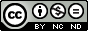 